MendeleïvPeriode de temps: 1834-1907Oeuvre: tableau périodiqueNationalité: Russe Nom au complet: Dmitri Mendeleïev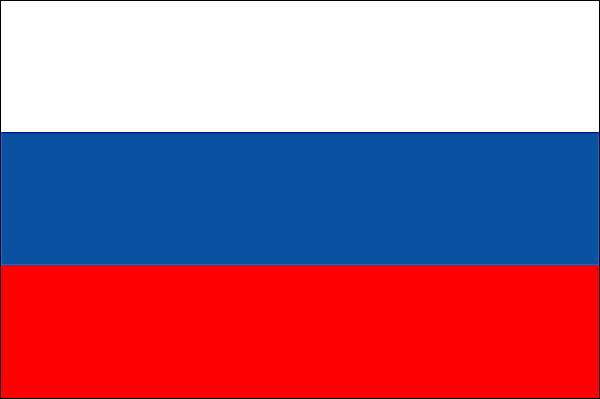 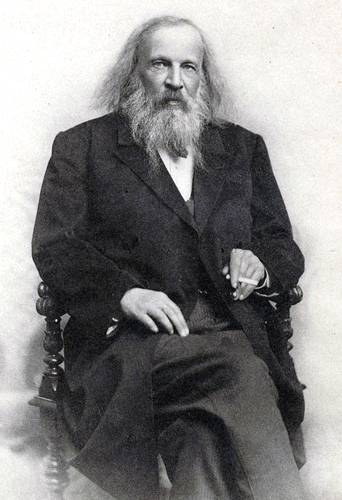 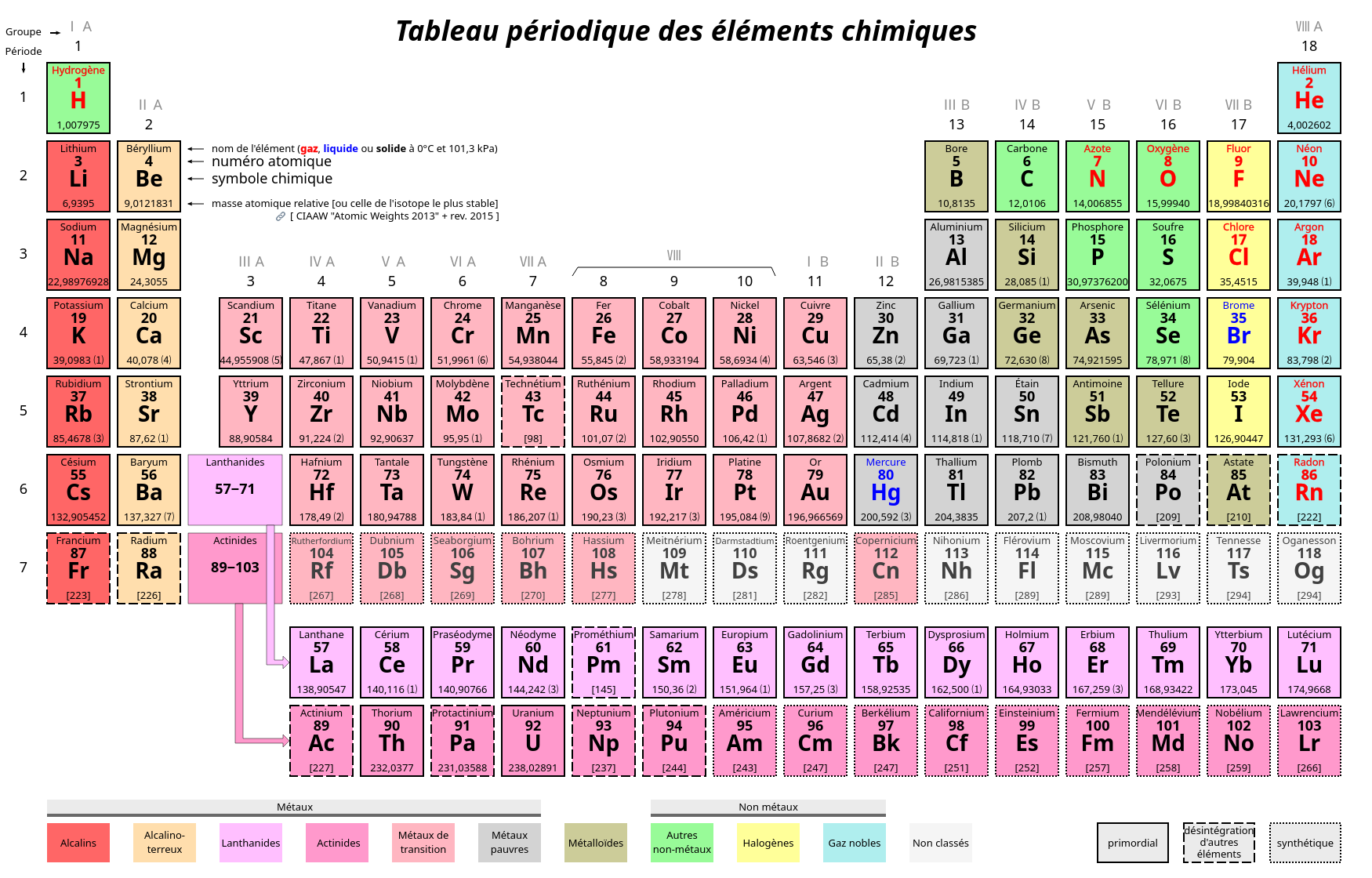 